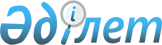 О признании утратившим силу постановления Правления Национального Банка Республики Казахстан от 17 марта 2016 года № 90 "Об утверждении Регламента Национального Банка Республики Казахстан"Постановление Правления Национального Банка Республики Казахстан от 21 июня 2021 года № 66. Зарегистрировано в Министерстве юстиции Республики Казахстан 7 июля 2021 года № 23325.
      Примечание ИЗПИ!
Вводится в действие с 01.07.2021 г.
      В соответствии с подпунктом 4) пункта 2 статьи 46 Закона Республики Казахстан "О правовых актах", Правление Национального Банка Республики Казахстан ПОСТАНОВЛЯЕТ:
      1. Признать утратившим силу постановление Правления Национального Банка Республики Казахстан от 17 марта 2016 года № 90 "Об утверждении Регламента Национального Банка Республики Казахстан" (зарегистрировано в Реестре государственной регистрации нормативных правовых актов под № 13675).
      2. Департаменту организационной работы и контроля Национального Банка Республики Казахстан (Ахметова Р.К.) в установленном законодательством Республики Казахстан порядке обеспечить:
      1) совместно с Юридическим департаментом (Касенов А.С.) Национального Банка Республики Казахстан государственную регистрацию настоящего постановления в Министерстве юстиции Республики Казахстан;
      2) размещение настоящего постановления на официальном интернет-ресурсе Национального Банка Республики Казахстан после его официального опубликования;
      3) в течение десяти рабочих дней после государственной регистрации настоящего постановления представление в Юридический департамент Национального Банка Республики Казахстан сведений об исполнении мероприятий, предусмотренных подпунктом 2) настоящего пункта и пунктом 3 настоящего постановления.
      3. Департаменту информации и коммуникаций – пресс-службе Национального Банка Республики Казахстан (Адамбаева А.Р) обеспечить в течение десяти календарных дней после государственной регистрации настоящего постановления направление его копии на официальное опубликование в периодические печатные издания.
      4. Контроль за исполнением настоящего постановления возложить на заместителя Председателя Национального Банка Республики Казахстан Вагапова Д.В.
      5. Настоящее постановление вводится в действие с 01 июля 2021 года.
					© 2012. РГП на ПХВ «Институт законодательства и правовой информации Республики Казахстан» Министерства юстиции Республики Казахстан
				
      Председатель Национального
Банка Республики Казахстан 

Е. Досаев
